       Štefanova ulica 2, 1501 Ljubljana	T: 01 428 40 00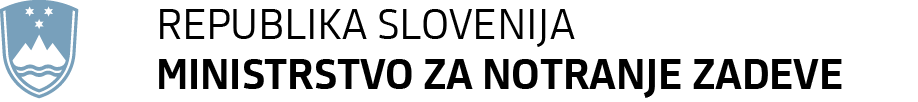 	F: 01 428 47 33 	E: gp.mnz@gov.si	www.mnz.gov.siPREDLOGŠtevilka: 007-859/2014/14EVA 2014-1711-0084Na podlagi 17. člena Zakona o nadzoru državne meje (Uradni list RS, št. 35/10 – uradno prečiščeno besedilo in 15/13 – ZNPPol) izdaja Vlada Republike SlovenijeU R E D B Oo določitvi mejnih prehodov v Republiki Sloveniji1. členTa uredba določa mejne prehode v Republiki Sloveniji, obseg njihove uporabe in odpiralne čase.2. člen(1) Za prehajanje zunanje kopenske meje z Republiko Hrvaško se določijo naslednji mejni prehodi za mednarodni cestni potniški in tovorni promet:– Sečovlje (Sicciole) – kontrolna točka,– Dragonja (Dragogna),– Sočerga,– Podgorje,– Starod,– Jelšane,– Babno Polje,– Petrina,– Vinica,– Metlika,– Obrežje,– Slovenska vas,– Rigonce,– Orešje,– Bistrica ob Sotli,– Imeno,– Dobovec,– Rogatec,– Gruškovje,– Zavrč,– Ormož,– Središče ob Dravi,– Gibina in– Petišovci.(2) Na mejnih prehodih Podgorje, Slovenska vas, Rigonce, Orešje, Imeno, Rogatec, Ormož in Gibina je dovoljen prehod državne meje samo za osebe, ki imajo pravico do prostega gibanja po pravu Evropske unije.(3) Na mejnih prehodih Sočerga, Rigonce, Vinica in Imeno je dovoljen tovorni promet za tovorna vozila, katerih največja dovoljena masa ne presega 7,5 tone. (4) Na mejnih prehodih Sečovlje (Sicciole) – kontrolna točka, Podgorje, Slovenska vas, Orešje, Rogatec, Ormož in Gibina je dovoljen tovorni promet za tovorna vozila, katerih največja dovoljena masa ne presega 3,5 tone. (5) Mejni prehodi obratujejo neprekinjeno, razen mejnega prehoda Podgorje, ki je odprt od 1. junija do 31. avgusta od 6. do 24. ure in od 1. septembra do 31. maja od 6. do 22. ure.3. člen(1) Za prehajanje zunanje kopenske meje z Republiko Hrvaško se določijo naslednji mejni prehodi za mednarodni železniški promet:– Rakitovec,– Ilirska Bistrica,– Metlika,– Dobova,– Imeno,– Rogatec,– Središče ob Dravi,– Lendava.(2) Mejni prehodi obratujejo v skladu z mednarodnim železniškim voznim redom.4. člen(1) Za prehajanje zunanje kopenske meje z Republiko Hrvaško v obmejnem prometu se določijo mejni prehodi za obmejni promet, ki so navedeni v prilogi C Sporazuma med Republiko Slovenijo in Republiko Hrvaško o obmejnem prometu in sodelovanju.(2) Na mejnih prehodih za obmejni promet je dovoljen prehod državne meje s potnim listom ali osebno izkaznico tudi za osebe, ki imajo pravico do prostega gibanja po pravu Evropske unije.(3) Mejni prehodi za obmejni promet obratujejo v skladu z določbami Sporazuma med Republiko Slovenijo in Republiko Hrvaško o obmejnem prometu in sodelovanju. (4) Na mejnih prehodih iz prvega odstavka tega člena je dovoljen tovorni promet za tovorna vozila, katerih največja dovoljena masa ne presega 3,5 tone.5. člen(1) Za prehajanje zunanje morske meje se določita naslednja mejna prehoda za mednarodni morski promet:– Koper (Capodistria) in– Piran (Pirano).(2) Mejna prehoda obratujeta neprekinjeno. 6. člen(1) Za prehajanje zunanje zračne meje se določijo naslednji mejni prehodi za mednarodni zračni promet:– Ljubljana-Brnik na letališču Jožeta Pučnika Ljubljana,– Maribor-Slivnica na letališču Edvarda Rusjana Maribor,– Portorož (Portorose)-Sečovlje (Sicciole) na letališču Portorož.(2) Obratovalni čas mejnih prehodov iz prejšnjega odstavka se določa na način, ki je določen z uredbo, ki ureja obratovalni čas javnih letališč.KONČNI DOLOČBI7. členZ dnem uveljavitve te uredbe prenehajo veljati: Uredba o določitvi mejnih prehodov za mednarodni in meddržavni promet Republike Slovenije na zunanji schengenski meji Evropske unije (Uradni list RS, št. 16/08, 68/08  in  47/11),Uredba o določitvi mejnega prehoda za obmejni promet Osilnica (Uradni list RS, št. 26/03 in 35/03 – popr.),Uredba o določitvi mejnega prehoda za obmejni promet Rajnkovec (Uradni list RS, št. 31/03),Uredba o določitvi mejnega prehoda za obmejni promet Stara vas na Bizeljskem (Uradni list RS, št. 31/03),Uredba o določitvi mejnega prehoda za obmejni promet Krasinec (Uradni list RS, št. 57/03),Uredba o določitvi mejnega prehoda za obmejni promet Žuniči (Uradni list RS, št. 57/03),Uredba o določitvi mejnega prehoda za obmejni promet Središče ob Dravi I (Uradni list RS, št. 57/03),Uredba o določitvi mejnega prehoda za obmejni promet Božakovo (Uradni list RS, št. 90/03),Uredba o določitvi mejnega prehoda za obmejni promet Rakovec (Uradni list RS, št. 90/03),Uredba o določitvi mejnega prehoda za obmejni promet Podčetrtek (Uradni list RS, št. 90/03),Uredba o določitvi mejnega prehoda za obmejni promet Krmačina (Uradni list RS, št. 96/03),Uredba o določitvi mejnega prehoda za obmejni promet Sodevci (Uradni list RS, št. 96/03),Uredba o določitvi mejnega prehoda za obmejni promet Planina v Podbočju (Uradni list RS, št. 96/03),Uredba o določitvi mejnega prehoda za obmejni promet Rakitovec (Uradni list RS, št. 45/04),Uredba o določitvi mejnega prehoda za obmejni promet Drenovec (Uradni list RS, št. 45/04),Uredba o določitvi mejnega prehoda za obmejni promet Novi Kot (Uradni list RS, št. 45/04),Uredba o določitvi mejnega prehoda za obmejni promet Novokračine (Uradni list RS, št. 45/04),Uredba o določitvi mejnega prehoda za obmejni promet Brezovica pri Gradinu (Uradni list RS, št. 45/04),Uredba o določitvi mejnega prehoda za obmejni promet Nova vas ob Sotli (Uradni list RS, št. 45/04),Uredba o določitvi mejnega prehoda za obmejni promet Hotiza (Uradni list RS, št. 21/05),Uredba o določitvi mejnega prehoda za obmejni promet Radovica (Uradni list RS, št. 124/06),Uredba o določitvi mejnega prehoda za obmejni promet Sedlarjevo (Uradni list RS, št. 46/06).8. členTa uredba začne veljati petnajsti dan po objavi v Uradnem listu Republike Slovenije.Št. 									Vlada Republike SlovenijeLjubljana, dne EVA 2014-1711-0084OBRAZLOŽITEV: 	I. UVODPravna podlaga 17. člen Zakona o nadzoru državne meje (Uradni list RS, št. 35/10 z dne 3. 5. 2010).Rok za izdajo uredbe, določen z zakonomNi določen.II. VSEBINSKA OBRAZLOŽITEV PREDLAGANIH REŠITEVPredlog nove uredbe o določitvi mejnih prehodov v Republiki Sloveniji, ki je pripravljen na podlagi Zakona o nadzoru državne meje (Uradni list RS, št. 35/10 z dne 3. 5. 2010), v primerjavi s sedanjo ureditvijo prinaša naslednje novosti:– spremenjeno je ime uredbe, saj meddržavnih mejnih prehodov ni več. Z vstopom Republike Hrvaške v Evropsko unijo je slovensko-hrvaška državna meja postala t. i. začasna zunanja meja Evropske unije oziroma zunanja schengenska meja. Ker so v Republiki Sloveniji tudi mejni prehodi za mednarodni morski in zračni promet, ki niso geografsko vezani na določeno mejo, je bila iz naslova izpuščena navezava na zunanjo mejo Evropske unije;– 1. člen določa vsebino uredbe;– v prvem odstavku 2. člena so na seznam mednarodnih cestnih mejnih prehodov dodani nekdanji mejni prehodi za meddržavni cestni promet Slovenska vas, Rigonce, Orešje, Imeno, Rogatec, Ormož in Gibina. Z vstopom Republike Slovenije v Evropsko unijo so državno mejo na zgoraj omenjenih mejnih prehodih že sedaj prehajale tudi osebe, ki imajo pravico do prostega gibanja po pravu EU. Zaradi tega jih ne moremo šteti za meddržavne mejne prehode, kjer bi pravico prehajanja državne meje imeli le državljani Republike Slovenije in Republike Hrvaške. Mejni prehodi Podplanina, Zgornji Leskovec in Razkrižje so mejni prehodi za obmejni promet, ki so določeni v prilogi C Sporazuma med Republiko Slovenijo in Republiko Hrvaško o obmejnem prometu in sodelovanju. Sklic na te in druge mejne prehode za obmejni promet je določen v novem prvem odstavku 4. člena;– v novem drugem odstavku 2. člena je določena omejitev kroga oseb, ki lahko prehajajo državno mejo na nekdanjih mejnih prehodih za meddržavni cestni promet. Infrastruktura na teh mejnih prehodih namreč ne omogoča celovitega izvajanja mejne kontrole v drugi vrsti za državljane tretjih držav, kakor je to določeno z Uredbo ES št. 562/2006 o Zakoniku Skupnosti o pravilih, ki urejajo gibanje oseb prek meja (Zakonik o schengenskih mejah). Krog upravičencev, ki lahko državno mejo prehajajo na teh mejnih prehodih, je zato omejen na osebe, ki imajo pravico do prostega gibanja po pravu EU, saj zanje veljajo ohlapnejša pravila izvajanja mejne kontrole;– v tretjem odstavku 2. člena so med mejne prehode, na katerih je dovoljen tovorni promet za tovorna vozila, katerih največja dovoljena masa ne presega 7,5 tone, dodani še mejni prehodi Rigonce, Vinica in Imeno. Med mejne prehode, na katerih je dovoljen tovorni promet za tovorna vozila, katerih največja dovoljena masa ne presega 3,5 tone, so bili dodani še mejni prehodi Slovenska vas, Orešje, Rogatec, Ormož in Gibina. Gre za manjše mejne prehode, kjer omejitve tovornega prometa omejuje infrastruktura na mejnih prehodih, v določenih primerih pa tudi cestna infrastruktura. 21. člen Zakona o nadzoru državne meje določa, da morajo biti mejni prehodi urejeni tako, da omogočajo smotrno, učinkovito in gospodarno delovanje služb na mejnem prehodu. Ker na navedenih mejnih prehodih infrastruktura na mejnih prehodih onemogoča smotrno in učinkovito izvajanje mejne kontrole za večja tovorna vozila, so na teh mejnih prehodih potrebne navedene omejitve. Konkretne omejitve infrastrukture namreč onemogočajo učinkovit pregled večjih tovornih vozil v sklopu mejne kontrole, saj ni ločenih stez za tovorni promet s povišanimi kabinami in nadstrešnicami. Težave nastanejo tudi v primeru, ko je osebi zavrnjen vstop v Republiko Slovenijo, saj na mejnih prehodih, navedenih v tretjem odstavku 2. člena, ni prostora za obračanje večjega tovornega vozila;– v celoti je spremenjen 4. člen uredbe, ki se sedaj sklicuje na mejne prehode za obmejni promet, ki so določeni s prilogo C Sporazuma med Republiko Slovenijo in Republiko Hrvaško o obmejnem prometu in sodelovanju. Drugi odstavek 4. člena določa, da je prehod državne meje na mejnih prehodih za obmejni promet poleg slovenskim in hrvaškim državljanom v skladu s Sklepom o potrditvi sklepov stalne mešane komisije po Sporazumu med Republiko Slovenijo in Republiko Hrvaško o obmejnem prometu in sodelovanju sklepi (Uradni list RS, št. 11/14, z dne 24.10. 2014) dovoljen tudi osebam, ki po pravu Evropske unije uživajo pravico do prostega gibanja, oziroma državljanom EU po 20. členu Pogodbe o delovanju Evropske unije, državljanom tretjih držav, ki so družinski člani državljanov EU, ki uveljavljajo svojo pravico do prostega gibanja, za katero se izvaja Direktiva 2004/38/ES. Do odprave mejne kontrole na začasni zunanji meji med Republiko Slovenijo in Republiko Hrvaško v skladu z 20. členom Zakonika o schengenskih mejah je prestop državne meje prek mejnih prehodov za obmejni promet brez dovoljenja za enkratni prestop meje in povratek dovoljen osebam, ki po pravu EU uživajo pravico do prostega gibanja, pod pogojem, da imajo in predložijo veljavni potni list oziroma osebno izkaznico pri prestopanju meje. V skladu s sklepi stalne mešane komisije po Sporazumu med Republiko Slovenijo in Republiko Hrvaško o obmejnem prometu in sodelovanju, zapisnikom sestanka podkomisije za mejni režim in izdajo dokumentov z dne 30. 9. 2013 in Direktivo št. 2004/38/ES z dne 29. aprila 2004 o pravici državljanov Unije in njihovih družinskih članov do prostega gibanja in prebivanja na ozemlju držav članic se lahko osebe, ki državno mejo prestopajo na mejnih prehodih za obmejni promet z osebno izkaznico ali potnim listom, gibljejo na celotnem območju držav članic EU;– tretji odstavek 4. člena se glede odpiralnih časov mejnih prehodov za obmejni promet sklicuje na določbe Sporazuma med Republiko Slovenijo in Republiko Hrvaško o obmejnem prometu in sodelovanju, konkretneje na določbo tretjega odstavka 2. člena;– četrti odstavek 4. člena določa, da je prek mejnih prehodov za obmejni promet dovoljen tovorni promet za tovorna vozila, katerih največja dovoljena masa ne presega 3,5 tone. Določba temelji na 14. členu Sporazuma med Republiko Slovenijo in Republiko Hrvaško o obmejnem prometu in sodelovanju, ki omejuje prevoz blaga prek mejnih prehodov za obmejni promet in carinskim predpisom, ki so to področje podrobneje urejali. Ker so po vstopu Republike Hrvaške v Evropsko unijo carinski predpisi prenehali veljati, je bila na tem področju pravna praznina, ki se sedaj ureja s predlogom nove uredbe;– v drugem odstavku 6. člena sta besedi »s pravilnikom« nadomeščeni z besedama »z uredbo«, saj obratovalni čas mejnih prehodov za mednarodni zračni promet določa Uredba o načinu usklajevanja obratovalnega časa javnega letališča (Uradni list RS, št. 9/07);– v 7. členu so določene nove prehodne odločbe, s katerimi se preklicuje trenutno veljavna Uredba o določitvi mejnih prehodov za mednarodni in meddržavni promet Republike Slovenije na zunanji meji Evropske unije (Uradni list RS, št. 16/08, 68/08 in 47/11) ter vse uredbe o določitvi mejnih prehodov za obmejni promet, saj so ti mejni prehodi sedaj določeni v 4. členu predloga nove uredbe.Številka: 007-859/2014/14Številka: 007-859/2014/14Ljubljana, 25. 2. 2015Ljubljana, 25. 2. 2015EVA 2014-1711-0084EVA 2014-1711-0084GENERALNI SEKRETARIAT VLADE REPUBLIKE SLOVENIJEGp.gs@gov.siGENERALNI SEKRETARIAT VLADE REPUBLIKE SLOVENIJEGp.gs@gov.siZADEVA:   Uredba o določitvi mejnih prehodov v Republiki Sloveniji – predlog za obravnavoZADEVA:   Uredba o določitvi mejnih prehodov v Republiki Sloveniji – predlog za obravnavoZADEVA:   Uredba o določitvi mejnih prehodov v Republiki Sloveniji – predlog za obravnavoZADEVA:   Uredba o določitvi mejnih prehodov v Republiki Sloveniji – predlog za obravnavo1. Predlog sklepa vlade:1. Predlog sklepa vlade:1. Predlog sklepa vlade:1. Predlog sklepa vlade:Na podlagi 17. člena Zakona o nadzoru državne meje (Uradni list RS, št. 35/10 – uradno prečiščeno besedilo in 15/13 – ZNPPol) je Vlada Republike Slovenije na …… seji dne ..... sprejela sklep: Vlada Republike Slovenije je izdala Uredbo o določitvi mejnih prehodov v Republiki Sloveniji (EVA 2014-1711-0084) in jo objavi v Uradnem listu Republike Slovenije.                                                                            Mag. Darko Kraševec                                                                            generalni sekretarPriloge:– sklep Vlade Republike Slovenije– besedilo uredbe– obrazložitev     Sklep prejmeta:    – Ministrstvo za notranje zadeve    – Generalni sekretariat Vlade Republike SlovenijeNa podlagi 17. člena Zakona o nadzoru državne meje (Uradni list RS, št. 35/10 – uradno prečiščeno besedilo in 15/13 – ZNPPol) je Vlada Republike Slovenije na …… seji dne ..... sprejela sklep: Vlada Republike Slovenije je izdala Uredbo o določitvi mejnih prehodov v Republiki Sloveniji (EVA 2014-1711-0084) in jo objavi v Uradnem listu Republike Slovenije.                                                                            Mag. Darko Kraševec                                                                            generalni sekretarPriloge:– sklep Vlade Republike Slovenije– besedilo uredbe– obrazložitev     Sklep prejmeta:    – Ministrstvo za notranje zadeve    – Generalni sekretariat Vlade Republike SlovenijeNa podlagi 17. člena Zakona o nadzoru državne meje (Uradni list RS, št. 35/10 – uradno prečiščeno besedilo in 15/13 – ZNPPol) je Vlada Republike Slovenije na …… seji dne ..... sprejela sklep: Vlada Republike Slovenije je izdala Uredbo o določitvi mejnih prehodov v Republiki Sloveniji (EVA 2014-1711-0084) in jo objavi v Uradnem listu Republike Slovenije.                                                                            Mag. Darko Kraševec                                                                            generalni sekretarPriloge:– sklep Vlade Republike Slovenije– besedilo uredbe– obrazložitev     Sklep prejmeta:    – Ministrstvo za notranje zadeve    – Generalni sekretariat Vlade Republike SlovenijeNa podlagi 17. člena Zakona o nadzoru državne meje (Uradni list RS, št. 35/10 – uradno prečiščeno besedilo in 15/13 – ZNPPol) je Vlada Republike Slovenije na …… seji dne ..... sprejela sklep: Vlada Republike Slovenije je izdala Uredbo o določitvi mejnih prehodov v Republiki Sloveniji (EVA 2014-1711-0084) in jo objavi v Uradnem listu Republike Slovenije.                                                                            Mag. Darko Kraševec                                                                            generalni sekretarPriloge:– sklep Vlade Republike Slovenije– besedilo uredbe– obrazložitev     Sklep prejmeta:    – Ministrstvo za notranje zadeve    – Generalni sekretariat Vlade Republike Slovenije2. Predlog za obravnavo predloga zakona po nujnem ali skrajšanem postopku v državnem zboru z obrazložitvijo razlogov:2. Predlog za obravnavo predloga zakona po nujnem ali skrajšanem postopku v državnem zboru z obrazložitvijo razlogov:2. Predlog za obravnavo predloga zakona po nujnem ali skrajšanem postopku v državnem zboru z obrazložitvijo razlogov:2. Predlog za obravnavo predloga zakona po nujnem ali skrajšanem postopku v državnem zboru z obrazložitvijo razlogov:////3.a Osebe, odgovorne za strokovno pripravo in usklajenost gradiva:3.a Osebe, odgovorne za strokovno pripravo in usklajenost gradiva:3.a Osebe, odgovorne za strokovno pripravo in usklajenost gradiva:3.a Osebe, odgovorne za strokovno pripravo in usklajenost gradiva:– Marjan Fank, v. d. generalnega direktorja policije– mag. Srečko Jarc, direktor Uprave uniformirane policije– Marjan Fank, v. d. generalnega direktorja policije– mag. Srečko Jarc, direktor Uprave uniformirane policije– Marjan Fank, v. d. generalnega direktorja policije– mag. Srečko Jarc, direktor Uprave uniformirane policije– Marjan Fank, v. d. generalnega direktorja policije– mag. Srečko Jarc, direktor Uprave uniformirane policije3.b Zunanji strokovnjaki, ki so sodelovali pri pripravi dela ali celotnega gradiva:3.b Zunanji strokovnjaki, ki so sodelovali pri pripravi dela ali celotnega gradiva:3.b Zunanji strokovnjaki, ki so sodelovali pri pripravi dela ali celotnega gradiva:3.b Zunanji strokovnjaki, ki so sodelovali pri pripravi dela ali celotnega gradiva:////4. Predstavniki vlade, ki bodo sodelovali pri delu državnega zbora:4. Predstavniki vlade, ki bodo sodelovali pri delu državnega zbora:4. Predstavniki vlade, ki bodo sodelovali pri delu državnega zbora:4. Predstavniki vlade, ki bodo sodelovali pri delu državnega zbora:////5. Kratek povzetek gradiva:5. Kratek povzetek gradiva:5. Kratek povzetek gradiva:5. Kratek povzetek gradiva:Predlog uredbe je pripravljen na podlagi 17. člena Zakona o nadzoru državne meje (Uradni list RS, št. 35/10 – uradno prečiščeno besedilo in 15/13 – ZNPPol). Uredba, ki se bistveno ne razlikuje od sedanje ureditve, ukinja pojem meddržavnih mejnih prehodov, ki so sedaj postali mednarodni z določenimi omejitvami in določa mejne prehode za obmejni promet, ki so bili doslej urejeni s posebnimi uredbami. Uredba nima finančnih posledic.Obravnava predloženega gradiva pomeni izvajanje tekočih poslov Vlade Republike Slovenije, saj gre za redno izvajanje nalog Vlade Republike Slovenije, določenih v zakonu.Predlog uredbe je pripravljen na podlagi 17. člena Zakona o nadzoru državne meje (Uradni list RS, št. 35/10 – uradno prečiščeno besedilo in 15/13 – ZNPPol). Uredba, ki se bistveno ne razlikuje od sedanje ureditve, ukinja pojem meddržavnih mejnih prehodov, ki so sedaj postali mednarodni z določenimi omejitvami in določa mejne prehode za obmejni promet, ki so bili doslej urejeni s posebnimi uredbami. Uredba nima finančnih posledic.Obravnava predloženega gradiva pomeni izvajanje tekočih poslov Vlade Republike Slovenije, saj gre za redno izvajanje nalog Vlade Republike Slovenije, določenih v zakonu.Predlog uredbe je pripravljen na podlagi 17. člena Zakona o nadzoru državne meje (Uradni list RS, št. 35/10 – uradno prečiščeno besedilo in 15/13 – ZNPPol). Uredba, ki se bistveno ne razlikuje od sedanje ureditve, ukinja pojem meddržavnih mejnih prehodov, ki so sedaj postali mednarodni z določenimi omejitvami in določa mejne prehode za obmejni promet, ki so bili doslej urejeni s posebnimi uredbami. Uredba nima finančnih posledic.Obravnava predloženega gradiva pomeni izvajanje tekočih poslov Vlade Republike Slovenije, saj gre za redno izvajanje nalog Vlade Republike Slovenije, določenih v zakonu.Predlog uredbe je pripravljen na podlagi 17. člena Zakona o nadzoru državne meje (Uradni list RS, št. 35/10 – uradno prečiščeno besedilo in 15/13 – ZNPPol). Uredba, ki se bistveno ne razlikuje od sedanje ureditve, ukinja pojem meddržavnih mejnih prehodov, ki so sedaj postali mednarodni z določenimi omejitvami in določa mejne prehode za obmejni promet, ki so bili doslej urejeni s posebnimi uredbami. Uredba nima finančnih posledic.Obravnava predloženega gradiva pomeni izvajanje tekočih poslov Vlade Republike Slovenije, saj gre za redno izvajanje nalog Vlade Republike Slovenije, določenih v zakonu.6. Presoja posledic za:6. Presoja posledic za:6. Presoja posledic za:6. Presoja posledic za:a)javnofinančna sredstva nad 40.000 EUR v tekočem in naslednjih treh letihjavnofinančna sredstva nad 40.000 EUR v tekočem in naslednjih treh letihNEb)usklajenost slovenskega pravnega reda s pravnim redom Evropske unijeusklajenost slovenskega pravnega reda s pravnim redom Evropske unijeNEc)administrativne poslediceadministrativne poslediceNEč)gospodarstvo, zlasti mala in srednja podjetja ter konkurenčnost podjetijgospodarstvo, zlasti mala in srednja podjetja ter konkurenčnost podjetijNEd)okolje, vključno s prostorskimi in varstvenimi vidikiokolje, vključno s prostorskimi in varstvenimi vidikiNEe)socialno področjesocialno področjeNEf)dokumente razvojnega načrtovanja:nacionalne dokumente razvojnega načrtovanjarazvojne politike na ravni programov po strukturi razvojne klasifikacije programskega proračunarazvojne dokumente Evropske unije in mednarodnih organizacijdokumente razvojnega načrtovanja:nacionalne dokumente razvojnega načrtovanjarazvojne politike na ravni programov po strukturi razvojne klasifikacije programskega proračunarazvojne dokumente Evropske unije in mednarodnih organizacijNE7.a Predstavitev ocene finančnih posledic nad 40.000 EUR:7.a Predstavitev ocene finančnih posledic nad 40.000 EUR:7.a Predstavitev ocene finančnih posledic nad 40.000 EUR:7.a Predstavitev ocene finančnih posledic nad 40.000 EUR:I. Ocena finančnih posledic, ki niso načrtovane v sprejetem proračunuI. Ocena finančnih posledic, ki niso načrtovane v sprejetem proračunuI. Ocena finančnih posledic, ki niso načrtovane v sprejetem proračunuI. Ocena finančnih posledic, ki niso načrtovane v sprejetem proračunuI. Ocena finančnih posledic, ki niso načrtovane v sprejetem proračunuI. Ocena finančnih posledic, ki niso načrtovane v sprejetem proračunuI. Ocena finančnih posledic, ki niso načrtovane v sprejetem proračunuI. Ocena finančnih posledic, ki niso načrtovane v sprejetem proračunuI. Ocena finančnih posledic, ki niso načrtovane v sprejetem proračunuTekoče leto (t)Tekoče leto (t)t + 1t + 2t + 2t + 2t + 3Predvideno povečanje (+) ali zmanjšanje (–) prihodkov državnega proračuna Predvideno povečanje (+) ali zmanjšanje (–) prihodkov državnega proračuna Predvideno povečanje (+) ali zmanjšanje (–) prihodkov občinskih proračunov Predvideno povečanje (+) ali zmanjšanje (–) prihodkov občinskih proračunov Predvideno povečanje (+) ali zmanjšanje (–) odhodkov državnega proračuna Predvideno povečanje (+) ali zmanjšanje (–) odhodkov državnega proračuna Predvideno povečanje (+) ali zmanjšanje (–) odhodkov občinskih proračunovPredvideno povečanje (+) ali zmanjšanje (–) odhodkov občinskih proračunovPredvideno povečanje (+) ali zmanjšanje (–) obveznosti za druga javnofinančna sredstvaPredvideno povečanje (+) ali zmanjšanje (–) obveznosti za druga javnofinančna sredstvaII. Finančne posledice za državni proračunII. Finančne posledice za državni proračunII. Finančne posledice za državni proračunII. Finančne posledice za državni proračunII. Finančne posledice za državni proračunII. Finančne posledice za državni proračunII. Finančne posledice za državni proračunII. Finančne posledice za državni proračunII. Finančne posledice za državni proračunII.a Pravice porabe za izvedbo predlaganih rešitev so zagotovljene:II.a Pravice porabe za izvedbo predlaganih rešitev so zagotovljene:II.a Pravice porabe za izvedbo predlaganih rešitev so zagotovljene:II.a Pravice porabe za izvedbo predlaganih rešitev so zagotovljene:II.a Pravice porabe za izvedbo predlaganih rešitev so zagotovljene:II.a Pravice porabe za izvedbo predlaganih rešitev so zagotovljene:II.a Pravice porabe za izvedbo predlaganih rešitev so zagotovljene:II.a Pravice porabe za izvedbo predlaganih rešitev so zagotovljene:II.a Pravice porabe za izvedbo predlaganih rešitev so zagotovljene:Ime proračunskega uporabnika Šifra in naziv ukrepa, projektaŠifra in naziv ukrepa, projektaŠifra in naziv proračunske postavkeŠifra in naziv proračunske postavkeZnesek za tekoče leto (t)Znesek za tekoče leto (t)Znesek za tekoče leto (t)Znesek za t + 1SKUPAJSKUPAJSKUPAJSKUPAJSKUPAJII.b Manjkajoče pravice porabe bodo zagotovljene s prerazporeditvijo:II.b Manjkajoče pravice porabe bodo zagotovljene s prerazporeditvijo:II.b Manjkajoče pravice porabe bodo zagotovljene s prerazporeditvijo:II.b Manjkajoče pravice porabe bodo zagotovljene s prerazporeditvijo:II.b Manjkajoče pravice porabe bodo zagotovljene s prerazporeditvijo:II.b Manjkajoče pravice porabe bodo zagotovljene s prerazporeditvijo:II.b Manjkajoče pravice porabe bodo zagotovljene s prerazporeditvijo:II.b Manjkajoče pravice porabe bodo zagotovljene s prerazporeditvijo:II.b Manjkajoče pravice porabe bodo zagotovljene s prerazporeditvijo:Ime proračunskega uporabnika Šifra in naziv ukrepa, projektaŠifra in naziv ukrepa, projektaŠifra in naziv proračunske postavke Šifra in naziv proračunske postavke Znesek za tekoče leto (t)Znesek za tekoče leto (t)Znesek za tekoče leto (t)Znesek za t + 1 SKUPAJSKUPAJSKUPAJSKUPAJSKUPAJII.c Načrtovana nadomestitev zmanjšanih prihodkov in povečanih odhodkov proračuna:II.c Načrtovana nadomestitev zmanjšanih prihodkov in povečanih odhodkov proračuna:II.c Načrtovana nadomestitev zmanjšanih prihodkov in povečanih odhodkov proračuna:II.c Načrtovana nadomestitev zmanjšanih prihodkov in povečanih odhodkov proračuna:II.c Načrtovana nadomestitev zmanjšanih prihodkov in povečanih odhodkov proračuna:II.c Načrtovana nadomestitev zmanjšanih prihodkov in povečanih odhodkov proračuna:II.c Načrtovana nadomestitev zmanjšanih prihodkov in povečanih odhodkov proračuna:II.c Načrtovana nadomestitev zmanjšanih prihodkov in povečanih odhodkov proračuna:II.c Načrtovana nadomestitev zmanjšanih prihodkov in povečanih odhodkov proračuna:Novi prihodkiNovi prihodkiNovi prihodkiZnesek za tekoče leto (t)Znesek za tekoče leto (t)Znesek za tekoče leto (t)Znesek za t + 1Znesek za t + 1Znesek za t + 1SKUPAJSKUPAJSKUPAJOBRAZLOŽITEV:Ocena finančnih posledic, ki niso načrtovane v sprejetem proračunuFinančne posledice za državni proračunOBRAZLOŽITEV:Ocena finančnih posledic, ki niso načrtovane v sprejetem proračunuFinančne posledice za državni proračunOBRAZLOŽITEV:Ocena finančnih posledic, ki niso načrtovane v sprejetem proračunuFinančne posledice za državni proračunOBRAZLOŽITEV:Ocena finančnih posledic, ki niso načrtovane v sprejetem proračunuFinančne posledice za državni proračunOBRAZLOŽITEV:Ocena finančnih posledic, ki niso načrtovane v sprejetem proračunuFinančne posledice za državni proračunOBRAZLOŽITEV:Ocena finančnih posledic, ki niso načrtovane v sprejetem proračunuFinančne posledice za državni proračunOBRAZLOŽITEV:Ocena finančnih posledic, ki niso načrtovane v sprejetem proračunuFinančne posledice za državni proračunOBRAZLOŽITEV:Ocena finančnih posledic, ki niso načrtovane v sprejetem proračunuFinančne posledice za državni proračunOBRAZLOŽITEV:Ocena finančnih posledic, ki niso načrtovane v sprejetem proračunuFinančne posledice za državni proračun7. b Predstavitev ocene finančnih posledic pod 40.000 EUR:7. b Predstavitev ocene finančnih posledic pod 40.000 EUR:7. b Predstavitev ocene finančnih posledic pod 40.000 EUR:7. b Predstavitev ocene finančnih posledic pod 40.000 EUR:7. b Predstavitev ocene finančnih posledic pod 40.000 EUR:7. b Predstavitev ocene finančnih posledic pod 40.000 EUR:7. b Predstavitev ocene finančnih posledic pod 40.000 EUR:7. b Predstavitev ocene finančnih posledic pod 40.000 EUR:7. b Predstavitev ocene finančnih posledic pod 40.000 EUR:8. Predstavitev sodelovanja javnosti:8. Predstavitev sodelovanja javnosti:8. Predstavitev sodelovanja javnosti:8. Predstavitev sodelovanja javnosti:8. Predstavitev sodelovanja javnosti:8. Predstavitev sodelovanja javnosti:8. Predstavitev sodelovanja javnosti:8. Predstavitev sodelovanja javnosti:8. Predstavitev sodelovanja javnosti:Gradivo je bilo predhodno objavljeno na spletni strani predlagatelja:Gradivo je bilo predhodno objavljeno na spletni strani predlagatelja:Gradivo je bilo predhodno objavljeno na spletni strani predlagatelja:Gradivo je bilo predhodno objavljeno na spletni strani predlagatelja:Gradivo je bilo predhodno objavljeno na spletni strani predlagatelja:Gradivo je bilo predhodno objavljeno na spletni strani predlagatelja:Gradivo je bilo predhodno objavljeno na spletni strani predlagatelja:DADADatum objave: 10. 12. 2014Datum objave: 10. 12. 2014Datum objave: 10. 12. 2014Datum objave: 10. 12. 2014Datum objave: 10. 12. 2014Datum objave: 10. 12. 2014Datum objave: 10. 12. 2014Datum objave: 10. 12. 2014Datum objave: 10. 12. 20149. Pri pripravi gradiva so bile upoštevane zahteve iz Resolucije o normativni dejavnosti:9. Pri pripravi gradiva so bile upoštevane zahteve iz Resolucije o normativni dejavnosti:9. Pri pripravi gradiva so bile upoštevane zahteve iz Resolucije o normativni dejavnosti:9. Pri pripravi gradiva so bile upoštevane zahteve iz Resolucije o normativni dejavnosti:9. Pri pripravi gradiva so bile upoštevane zahteve iz Resolucije o normativni dejavnosti:9. Pri pripravi gradiva so bile upoštevane zahteve iz Resolucije o normativni dejavnosti:9. Pri pripravi gradiva so bile upoštevane zahteve iz Resolucije o normativni dejavnosti:DADA10. Gradivo je uvrščeno v delovni program vlade:10. Gradivo je uvrščeno v delovni program vlade:10. Gradivo je uvrščeno v delovni program vlade:10. Gradivo je uvrščeno v delovni program vlade:10. Gradivo je uvrščeno v delovni program vlade:10. Gradivo je uvrščeno v delovni program vlade:10. Gradivo je uvrščeno v delovni program vlade:DADAmag. Vesna Györkös Žnidarministricamag. Vesna Györkös Žnidarministricamag. Vesna Györkös Žnidarministricamag. Vesna Györkös Žnidarministricamag. Vesna Györkös Žnidarministricamag. Vesna Györkös Žnidarministricamag. Vesna Györkös Žnidarministricamag. Vesna Györkös Žnidarministricamag. Vesna Györkös Žnidarministrica